DEFI 2 : les carrésSolution :Il y avait 9 carrés 1 grand carré : rose4 carrés moyens : rouge, bleu clair, violet, vert4 petits carrés : bleu foncé, jaune, gris, marron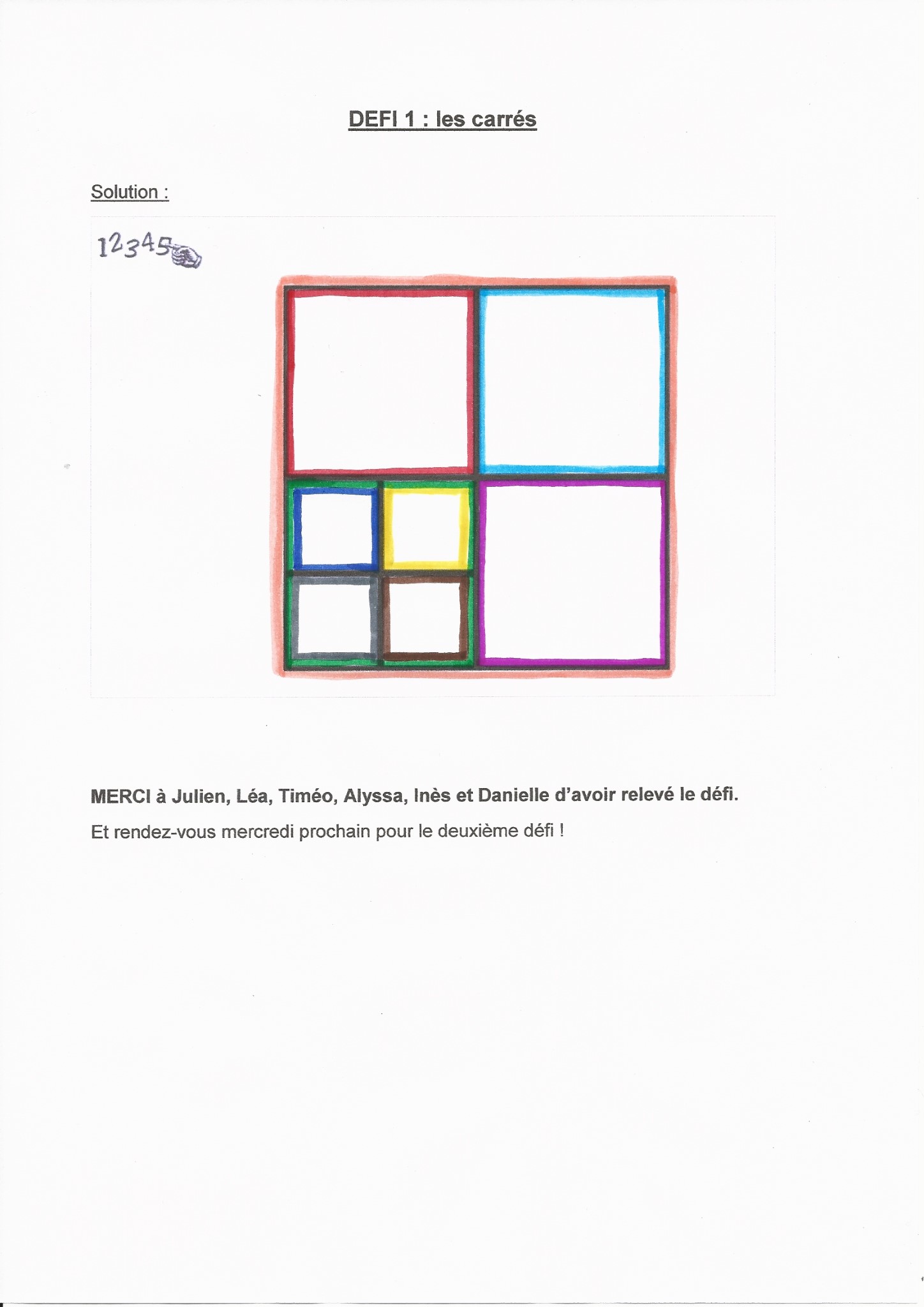 MERCI à Soan, Alyssa (et Séléna et Emma !), Timéo, Léa (et Anaïs), Léo C, Maeva, Inès, Naël, Johan et Danielle d’avoir relevé le défi.Et rendez-vous mercredi prochain pour le troisième défi !